B.  PREVIOUS POSTS (IN REVERSE ORDER)   INSTRUCTIONSPlease answer each question clearly and completely.  TYPE OR PRINT LEGIBLY.  Read carefully and follow all directions.INSTRUCTIONSPlease answer each question clearly and completely.  TYPE OR PRINT LEGIBLY.  Read carefully and follow all directions.INSTRUCTIONSPlease answer each question clearly and completely.  TYPE OR PRINT LEGIBLY.  Read carefully and follow all directions.INSTRUCTIONSPlease answer each question clearly and completely.  TYPE OR PRINT LEGIBLY.  Read carefully and follow all directions.INSTRUCTIONSPlease answer each question clearly and completely.  TYPE OR PRINT LEGIBLY.  Read carefully and follow all directions.INSTRUCTIONSPlease answer each question clearly and completely.  TYPE OR PRINT LEGIBLY.  Read carefully and follow all directions.INSTRUCTIONSPlease answer each question clearly and completely.  TYPE OR PRINT LEGIBLY.  Read carefully and follow all directions.INSTRUCTIONSPlease answer each question clearly and completely.  TYPE OR PRINT LEGIBLY.  Read carefully and follow all directions.INSTRUCTIONSPlease answer each question clearly and completely.  TYPE OR PRINT LEGIBLY.  Read carefully and follow all directions.INSTRUCTIONSPlease answer each question clearly and completely.  TYPE OR PRINT LEGIBLY.  Read carefully and follow all directions.UNITED NATIONS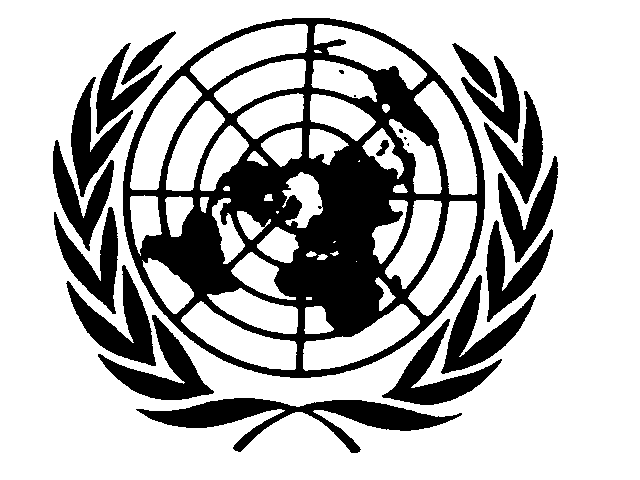 PERSONAL HISTORYUNITED NATIONSPERSONAL HISTORYUNITED NATIONSPERSONAL HISTORYUNITED NATIONSPERSONAL HISTORYUNITED NATIONSPERSONAL HISTORYUNITED NATIONSPERSONAL HISTORYUNITED NATIONSPERSONAL HISTORYUNITED NATIONSPERSONAL HISTORYUNITED NATIONSPERSONAL HISTORYUNITED NATIONSPERSONAL HISTORYUNITED NATIONSPERSONAL HISTORYUNITED NATIONSPERSONAL HISTORYUNITED NATIONSPERSONAL HISTORYUNITED NATIONSPERSONAL HISTORYUNITED NATIONSPERSONAL HISTORYUNITED NATIONSPERSONAL HISTORYUNITED NATIONSPERSONAL HISTORYUNITED NATIONSPERSONAL HISTORYDo not Write in This SpaceDo not Write in This SpaceDo not Write in This SpaceDo not Write in This SpaceDo not Write in This SpaceFamily name Family name Family name Family name Family name First nameFirst nameFirst nameFirst nameFirst nameFirst nameFirst nameFirst nameFirst nameFirst nameFirst nameFirst nameMiddle nameMiddle nameMiddle nameMiddle nameMiddle nameMiddle nameMiddle nameMaiden name, if anyMaiden name, if anyMaiden name, if anyMaiden name, if anyMaiden name, if anyMaiden name, if anyMaiden name, if anyMaiden name, if anyMaiden name, if anyDate of  (day/month/yr)Birth        Date of  (day/month/yr)Birth        Place of birthPlace of birthPlace of birthPlace of birthPlace of birthPlace of birthPlace of birthPlace of birthPlace of birthPlace of birthNationality(ies) at birthNationality(ies) at birthNationality(ies) at birthNationality(ies) at birthNationality(ies) at birthNationality(ies) at birthNationality(ies) at birthNationality(ies) at birthPresent Nationality(ies)Present Nationality(ies)Present Nationality(ies)Present Nationality(ies)Present Nationality(ies)Present Nationality(ies)Present Nationality(ies)SexSexSexSexSexSexHeightWeightWeightWeight9.    Marital Status:Single             Married               Separated                 Widow(er)               Divorced 9.    Marital Status:Single             Married               Separated                 Widow(er)               Divorced 9.    Marital Status:Single             Married               Separated                 Widow(er)               Divorced 9.    Marital Status:Single             Married               Separated                 Widow(er)               Divorced 9.    Marital Status:Single             Married               Separated                 Widow(er)               Divorced 9.    Marital Status:Single             Married               Separated                 Widow(er)               Divorced 9.    Marital Status:Single             Married               Separated                 Widow(er)               Divorced 9.    Marital Status:Single             Married               Separated                 Widow(er)               Divorced 9.    Marital Status:Single             Married               Separated                 Widow(er)               Divorced 9.    Marital Status:Single             Married               Separated                 Widow(er)               Divorced 9.    Marital Status:Single             Married               Separated                 Widow(er)               Divorced 9.    Marital Status:Single             Married               Separated                 Widow(er)               Divorced 9.    Marital Status:Single             Married               Separated                 Widow(er)               Divorced 9.    Marital Status:Single             Married               Separated                 Widow(er)               Divorced 9.    Marital Status:Single             Married               Separated                 Widow(er)               Divorced 9.    Marital Status:Single             Married               Separated                 Widow(er)               Divorced 9.    Marital Status:Single             Married               Separated                 Widow(er)               Divorced 9.    Marital Status:Single             Married               Separated                 Widow(er)               Divorced 9.    Marital Status:Single             Married               Separated                 Widow(er)               Divorced 9.    Marital Status:Single             Married               Separated                 Widow(er)               Divorced 9.    Marital Status:Single             Married               Separated                 Widow(er)               Divorced 9.    Marital Status:Single             Married               Separated                 Widow(er)               Divorced 9.    Marital Status:Single             Married               Separated                 Widow(er)               Divorced 9.    Marital Status:Single             Married               Separated                 Widow(er)               Divorced 9.    Marital Status:Single             Married               Separated                 Widow(er)               Divorced 9.    Marital Status:Single             Married               Separated                 Widow(er)               Divorced 9.    Marital Status:Single             Married               Separated                 Widow(er)               Divorced 9.    Marital Status:Single             Married               Separated                 Widow(er)               Divorced 9.    Marital Status:Single             Married               Separated                 Widow(er)               Divorced Entry into United Nations service might require assignment to any area of the world in which the United Nations might have responsibilities.         (a)  Are there any limitations on your ability to perform in your prospective field of work?         YES       NO            (b)  Are there any limitations on your ability to engage in all travel?          YES       NO  Entry into United Nations service might require assignment to any area of the world in which the United Nations might have responsibilities.         (a)  Are there any limitations on your ability to perform in your prospective field of work?         YES       NO            (b)  Are there any limitations on your ability to engage in all travel?          YES       NO  Entry into United Nations service might require assignment to any area of the world in which the United Nations might have responsibilities.         (a)  Are there any limitations on your ability to perform in your prospective field of work?         YES       NO            (b)  Are there any limitations on your ability to engage in all travel?          YES       NO  Entry into United Nations service might require assignment to any area of the world in which the United Nations might have responsibilities.         (a)  Are there any limitations on your ability to perform in your prospective field of work?         YES       NO            (b)  Are there any limitations on your ability to engage in all travel?          YES       NO  Entry into United Nations service might require assignment to any area of the world in which the United Nations might have responsibilities.         (a)  Are there any limitations on your ability to perform in your prospective field of work?         YES       NO            (b)  Are there any limitations on your ability to engage in all travel?          YES       NO  Entry into United Nations service might require assignment to any area of the world in which the United Nations might have responsibilities.         (a)  Are there any limitations on your ability to perform in your prospective field of work?         YES       NO            (b)  Are there any limitations on your ability to engage in all travel?          YES       NO  Entry into United Nations service might require assignment to any area of the world in which the United Nations might have responsibilities.         (a)  Are there any limitations on your ability to perform in your prospective field of work?         YES       NO            (b)  Are there any limitations on your ability to engage in all travel?          YES       NO  Entry into United Nations service might require assignment to any area of the world in which the United Nations might have responsibilities.         (a)  Are there any limitations on your ability to perform in your prospective field of work?         YES       NO            (b)  Are there any limitations on your ability to engage in all travel?          YES       NO  Entry into United Nations service might require assignment to any area of the world in which the United Nations might have responsibilities.         (a)  Are there any limitations on your ability to perform in your prospective field of work?         YES       NO            (b)  Are there any limitations on your ability to engage in all travel?          YES       NO  Entry into United Nations service might require assignment to any area of the world in which the United Nations might have responsibilities.         (a)  Are there any limitations on your ability to perform in your prospective field of work?         YES       NO            (b)  Are there any limitations on your ability to engage in all travel?          YES       NO  Entry into United Nations service might require assignment to any area of the world in which the United Nations might have responsibilities.         (a)  Are there any limitations on your ability to perform in your prospective field of work?         YES       NO            (b)  Are there any limitations on your ability to engage in all travel?          YES       NO  Entry into United Nations service might require assignment to any area of the world in which the United Nations might have responsibilities.         (a)  Are there any limitations on your ability to perform in your prospective field of work?         YES       NO            (b)  Are there any limitations on your ability to engage in all travel?          YES       NO  Entry into United Nations service might require assignment to any area of the world in which the United Nations might have responsibilities.         (a)  Are there any limitations on your ability to perform in your prospective field of work?         YES       NO            (b)  Are there any limitations on your ability to engage in all travel?          YES       NO  Entry into United Nations service might require assignment to any area of the world in which the United Nations might have responsibilities.         (a)  Are there any limitations on your ability to perform in your prospective field of work?         YES       NO            (b)  Are there any limitations on your ability to engage in all travel?          YES       NO  Entry into United Nations service might require assignment to any area of the world in which the United Nations might have responsibilities.         (a)  Are there any limitations on your ability to perform in your prospective field of work?         YES       NO            (b)  Are there any limitations on your ability to engage in all travel?          YES       NO  Entry into United Nations service might require assignment to any area of the world in which the United Nations might have responsibilities.         (a)  Are there any limitations on your ability to perform in your prospective field of work?         YES       NO            (b)  Are there any limitations on your ability to engage in all travel?          YES       NO  Entry into United Nations service might require assignment to any area of the world in which the United Nations might have responsibilities.         (a)  Are there any limitations on your ability to perform in your prospective field of work?         YES       NO            (b)  Are there any limitations on your ability to engage in all travel?          YES       NO  Entry into United Nations service might require assignment to any area of the world in which the United Nations might have responsibilities.         (a)  Are there any limitations on your ability to perform in your prospective field of work?         YES       NO            (b)  Are there any limitations on your ability to engage in all travel?          YES       NO  Entry into United Nations service might require assignment to any area of the world in which the United Nations might have responsibilities.         (a)  Are there any limitations on your ability to perform in your prospective field of work?         YES       NO            (b)  Are there any limitations on your ability to engage in all travel?          YES       NO  Entry into United Nations service might require assignment to any area of the world in which the United Nations might have responsibilities.         (a)  Are there any limitations on your ability to perform in your prospective field of work?         YES       NO            (b)  Are there any limitations on your ability to engage in all travel?          YES       NO  Entry into United Nations service might require assignment to any area of the world in which the United Nations might have responsibilities.         (a)  Are there any limitations on your ability to perform in your prospective field of work?         YES       NO            (b)  Are there any limitations on your ability to engage in all travel?          YES       NO  Entry into United Nations service might require assignment to any area of the world in which the United Nations might have responsibilities.         (a)  Are there any limitations on your ability to perform in your prospective field of work?         YES       NO            (b)  Are there any limitations on your ability to engage in all travel?          YES       NO  Entry into United Nations service might require assignment to any area of the world in which the United Nations might have responsibilities.         (a)  Are there any limitations on your ability to perform in your prospective field of work?         YES       NO            (b)  Are there any limitations on your ability to engage in all travel?          YES       NO  Entry into United Nations service might require assignment to any area of the world in which the United Nations might have responsibilities.         (a)  Are there any limitations on your ability to perform in your prospective field of work?         YES       NO            (b)  Are there any limitations on your ability to engage in all travel?          YES       NO  Entry into United Nations service might require assignment to any area of the world in which the United Nations might have responsibilities.         (a)  Are there any limitations on your ability to perform in your prospective field of work?         YES       NO            (b)  Are there any limitations on your ability to engage in all travel?          YES       NO  Entry into United Nations service might require assignment to any area of the world in which the United Nations might have responsibilities.         (a)  Are there any limitations on your ability to perform in your prospective field of work?         YES       NO            (b)  Are there any limitations on your ability to engage in all travel?          YES       NO  Entry into United Nations service might require assignment to any area of the world in which the United Nations might have responsibilities.         (a)  Are there any limitations on your ability to perform in your prospective field of work?         YES       NO            (b)  Are there any limitations on your ability to engage in all travel?          YES       NO  Entry into United Nations service might require assignment to any area of the world in which the United Nations might have responsibilities.         (a)  Are there any limitations on your ability to perform in your prospective field of work?         YES       NO            (b)  Are there any limitations on your ability to engage in all travel?          YES       NO  Entry into United Nations service might require assignment to any area of the world in which the United Nations might have responsibilities.         (a)  Are there any limitations on your ability to perform in your prospective field of work?         YES       NO            (b)  Are there any limitations on your ability to engage in all travel?          YES       NO  Entry into United Nations service might require assignment to any area of the world in which the United Nations might have responsibilities.         (a)  Are there any limitations on your ability to perform in your prospective field of work?         YES       NO            (b)  Are there any limitations on your ability to engage in all travel?          YES       NO  Entry into United Nations service might require assignment to any area of the world in which the United Nations might have responsibilities.         (a)  Are there any limitations on your ability to perform in your prospective field of work?         YES       NO            (b)  Are there any limitations on your ability to engage in all travel?          YES       NO  Entry into United Nations service might require assignment to any area of the world in which the United Nations might have responsibilities.         (a)  Are there any limitations on your ability to perform in your prospective field of work?         YES       NO            (b)  Are there any limitations on your ability to engage in all travel?          YES       NO  Entry into United Nations service might require assignment to any area of the world in which the United Nations might have responsibilities.         (a)  Are there any limitations on your ability to perform in your prospective field of work?         YES       NO            (b)  Are there any limitations on your ability to engage in all travel?          YES       NO  Permanent addressTelephone No. (     )       Permanent addressTelephone No. (     )       Permanent addressTelephone No. (     )       Permanent addressTelephone No. (     )       Permanent addressTelephone No. (     )       Permanent addressTelephone No. (     )       Permanent addressTelephone No. (     )       Permanent addressTelephone No. (     )       Permanent addressTelephone No. (     )       Present addressTelephone/Fax No. (       )      Present addressTelephone/Fax No. (       )      Present addressTelephone/Fax No. (       )      Present addressTelephone/Fax No. (       )      Present addressTelephone/Fax No. (       )      Present addressTelephone/Fax No. (       )      Present addressTelephone/Fax No. (       )      Present addressTelephone/Fax No. (       )      Present addressTelephone/Fax No. (       )      Present addressTelephone/Fax No. (       )      Present addressTelephone/Fax No. (       )      Present addressTelephone/Fax No. (       )      Present addressTelephone/Fax No. (       )      Present addressTelephone/Fax No. (       )      Office Telephone No.(       )      Office Telephone No.(       )      Office Telephone No.(       )      Office Telephone No.(       )      Office Telephone No.(       )      Office Telephone No.(       )      Office Telephone No.(       )      Office Telephone No.(       )      Office Telephone No.(       )      Office Telephone No.(       )      Permanent addressTelephone No. (     )       Permanent addressTelephone No. (     )       Permanent addressTelephone No. (     )       Permanent addressTelephone No. (     )       Permanent addressTelephone No. (     )       Permanent addressTelephone No. (     )       Permanent addressTelephone No. (     )       Permanent addressTelephone No. (     )       Permanent addressTelephone No. (     )       Present addressTelephone/Fax No. (       )      Present addressTelephone/Fax No. (       )      Present addressTelephone/Fax No. (       )      Present addressTelephone/Fax No. (       )      Present addressTelephone/Fax No. (       )      Present addressTelephone/Fax No. (       )      Present addressTelephone/Fax No. (       )      Present addressTelephone/Fax No. (       )      Present addressTelephone/Fax No. (       )      Present addressTelephone/Fax No. (       )      Present addressTelephone/Fax No. (       )      Present addressTelephone/Fax No. (       )      Present addressTelephone/Fax No. (       )      Present addressTelephone/Fax No. (       )      Office Fax No. (      )      E-mail:       Office Fax No. (      )      E-mail:       Office Fax No. (      )      E-mail:       Office Fax No. (      )      E-mail:       Office Fax No. (      )      E-mail:       Office Fax No. (      )      E-mail:       Office Fax No. (      )      E-mail:       Office Fax No. (      )      E-mail:       Office Fax No. (      )      E-mail:       Office Fax No. (      )      E-mail:       15.     Do you have any dependent children?        YES      NO      If the answer is “yes”, give the following information:15.     Do you have any dependent children?        YES      NO      If the answer is “yes”, give the following information:15.     Do you have any dependent children?        YES      NO      If the answer is “yes”, give the following information:15.     Do you have any dependent children?        YES      NO      If the answer is “yes”, give the following information:15.     Do you have any dependent children?        YES      NO      If the answer is “yes”, give the following information:15.     Do you have any dependent children?        YES      NO      If the answer is “yes”, give the following information:15.     Do you have any dependent children?        YES      NO      If the answer is “yes”, give the following information:15.     Do you have any dependent children?        YES      NO      If the answer is “yes”, give the following information:15.     Do you have any dependent children?        YES      NO      If the answer is “yes”, give the following information:15.     Do you have any dependent children?        YES      NO      If the answer is “yes”, give the following information:15.     Do you have any dependent children?        YES      NO      If the answer is “yes”, give the following information:15.     Do you have any dependent children?        YES      NO      If the answer is “yes”, give the following information:15.     Do you have any dependent children?        YES      NO      If the answer is “yes”, give the following information:15.     Do you have any dependent children?        YES      NO      If the answer is “yes”, give the following information:15.     Do you have any dependent children?        YES      NO      If the answer is “yes”, give the following information:15.     Do you have any dependent children?        YES      NO      If the answer is “yes”, give the following information:15.     Do you have any dependent children?        YES      NO      If the answer is “yes”, give the following information:15.     Do you have any dependent children?        YES      NO      If the answer is “yes”, give the following information:15.     Do you have any dependent children?        YES      NO      If the answer is “yes”, give the following information:15.     Do you have any dependent children?        YES      NO      If the answer is “yes”, give the following information:15.     Do you have any dependent children?        YES      NO      If the answer is “yes”, give the following information:15.     Do you have any dependent children?        YES      NO      If the answer is “yes”, give the following information:15.     Do you have any dependent children?        YES      NO      If the answer is “yes”, give the following information:15.     Do you have any dependent children?        YES      NO      If the answer is “yes”, give the following information:15.     Do you have any dependent children?        YES      NO      If the answer is “yes”, give the following information:15.     Do you have any dependent children?        YES      NO      If the answer is “yes”, give the following information:15.     Do you have any dependent children?        YES      NO      If the answer is “yes”, give the following information:15.     Do you have any dependent children?        YES      NO      If the answer is “yes”, give the following information:15.     Do you have any dependent children?        YES      NO      If the answer is “yes”, give the following information:15.     Do you have any dependent children?        YES      NO      If the answer is “yes”, give the following information:15.     Do you have any dependent children?        YES      NO      If the answer is “yes”, give the following information:15.     Do you have any dependent children?        YES      NO      If the answer is “yes”, give the following information:15.     Do you have any dependent children?        YES      NO      If the answer is “yes”, give the following information:Name of ChildrenName of ChildrenName of ChildrenName of ChildrenName of ChildrenName of ChildrenDate of Birth (day/mo/year)Date of Birth (day/mo/year)Date of Birth (day/mo/year)Date of Birth (day/mo/year)Date of Birth (day/mo/year)Date of Birth (day/mo/year)Date of Birth (day/mo/year)Date of Birth (day/mo/year)Date of Birth (day/mo/year)Date of Birth (day/mo/year)Place of BirthPlace of BirthPlace of BirthPlace of BirthPlace of BirthNationalityNationalityNationalityNationalityNationalityNationalityNationalityNationalityNationalityGender Gender Gender 15. (a)    Name of Spouse15. (a)    Name of Spouse15. (a)    Name of Spouse15. (a)    Name of Spouse15. (a)    Name of Spouse15. (a)    Name of Spouse Have you taken up legal permanent residence status in any country other than that of your nationality?          YES       NO          If answer is “yes”, which country?          Have you taken up legal permanent residence status in any country other than that of your nationality?          YES       NO          If answer is “yes”, which country?          Have you taken up legal permanent residence status in any country other than that of your nationality?          YES       NO          If answer is “yes”, which country?          Have you taken up legal permanent residence status in any country other than that of your nationality?          YES       NO          If answer is “yes”, which country?          Have you taken up legal permanent residence status in any country other than that of your nationality?          YES       NO          If answer is “yes”, which country?          Have you taken up legal permanent residence status in any country other than that of your nationality?          YES       NO          If answer is “yes”, which country?          Have you taken up legal permanent residence status in any country other than that of your nationality?          YES       NO          If answer is “yes”, which country?          Have you taken up legal permanent residence status in any country other than that of your nationality?          YES       NO          If answer is “yes”, which country?          Have you taken up legal permanent residence status in any country other than that of your nationality?          YES       NO          If answer is “yes”, which country?          Have you taken up legal permanent residence status in any country other than that of your nationality?          YES       NO          If answer is “yes”, which country?          Have you taken up legal permanent residence status in any country other than that of your nationality?          YES       NO          If answer is “yes”, which country?          Have you taken up legal permanent residence status in any country other than that of your nationality?          YES       NO          If answer is “yes”, which country?          Have you taken up legal permanent residence status in any country other than that of your nationality?          YES       NO          If answer is “yes”, which country?          Have you taken up legal permanent residence status in any country other than that of your nationality?          YES       NO          If answer is “yes”, which country?          Have you taken up legal permanent residence status in any country other than that of your nationality?          YES       NO          If answer is “yes”, which country?          Have you taken up legal permanent residence status in any country other than that of your nationality?          YES       NO          If answer is “yes”, which country?          Have you taken up legal permanent residence status in any country other than that of your nationality?          YES       NO          If answer is “yes”, which country?          Have you taken up legal permanent residence status in any country other than that of your nationality?          YES       NO          If answer is “yes”, which country?          Have you taken up legal permanent residence status in any country other than that of your nationality?          YES       NO          If answer is “yes”, which country?          Have you taken up legal permanent residence status in any country other than that of your nationality?          YES       NO          If answer is “yes”, which country?          Have you taken up legal permanent residence status in any country other than that of your nationality?          YES       NO          If answer is “yes”, which country?          Have you taken up legal permanent residence status in any country other than that of your nationality?          YES       NO          If answer is “yes”, which country?          Have you taken up legal permanent residence status in any country other than that of your nationality?          YES       NO          If answer is “yes”, which country?          Have you taken up legal permanent residence status in any country other than that of your nationality?          YES       NO          If answer is “yes”, which country?          Have you taken up legal permanent residence status in any country other than that of your nationality?          YES       NO          If answer is “yes”, which country?          Have you taken up legal permanent residence status in any country other than that of your nationality?          YES       NO          If answer is “yes”, which country?          Have you taken up legal permanent residence status in any country other than that of your nationality?          YES       NO          If answer is “yes”, which country?          Have you taken up legal permanent residence status in any country other than that of your nationality?          YES       NO          If answer is “yes”, which country?          Have you taken up legal permanent residence status in any country other than that of your nationality?          YES       NO          If answer is “yes”, which country?          Have you taken up legal permanent residence status in any country other than that of your nationality?          YES       NO          If answer is “yes”, which country?          Have you taken up legal permanent residence status in any country other than that of your nationality?          YES       NO          If answer is “yes”, which country?          Have you taken up legal permanent residence status in any country other than that of your nationality?          YES       NO          If answer is “yes”, which country?          Have you taken up legal permanent residence status in any country other than that of your nationality?          YES       NO          If answer is “yes”, which country?          17.     Have you taken any legal steps towards changing your present nationality?         YES       NO            If answer is “yes”, explain fully:        17.     Have you taken any legal steps towards changing your present nationality?         YES       NO            If answer is “yes”, explain fully:        17.     Have you taken any legal steps towards changing your present nationality?         YES       NO            If answer is “yes”, explain fully:        17.     Have you taken any legal steps towards changing your present nationality?         YES       NO            If answer is “yes”, explain fully:        17.     Have you taken any legal steps towards changing your present nationality?         YES       NO            If answer is “yes”, explain fully:        17.     Have you taken any legal steps towards changing your present nationality?         YES       NO            If answer is “yes”, explain fully:        17.     Have you taken any legal steps towards changing your present nationality?         YES       NO            If answer is “yes”, explain fully:        17.     Have you taken any legal steps towards changing your present nationality?         YES       NO            If answer is “yes”, explain fully:        17.     Have you taken any legal steps towards changing your present nationality?         YES       NO            If answer is “yes”, explain fully:        17.     Have you taken any legal steps towards changing your present nationality?         YES       NO            If answer is “yes”, explain fully:        17.     Have you taken any legal steps towards changing your present nationality?         YES       NO            If answer is “yes”, explain fully:        17.     Have you taken any legal steps towards changing your present nationality?         YES       NO            If answer is “yes”, explain fully:        17.     Have you taken any legal steps towards changing your present nationality?         YES       NO            If answer is “yes”, explain fully:        17.     Have you taken any legal steps towards changing your present nationality?         YES       NO            If answer is “yes”, explain fully:        17.     Have you taken any legal steps towards changing your present nationality?         YES       NO            If answer is “yes”, explain fully:        17.     Have you taken any legal steps towards changing your present nationality?         YES       NO            If answer is “yes”, explain fully:        17.     Have you taken any legal steps towards changing your present nationality?         YES       NO            If answer is “yes”, explain fully:        17.     Have you taken any legal steps towards changing your present nationality?         YES       NO            If answer is “yes”, explain fully:        17.     Have you taken any legal steps towards changing your present nationality?         YES       NO            If answer is “yes”, explain fully:        17.     Have you taken any legal steps towards changing your present nationality?         YES       NO            If answer is “yes”, explain fully:        17.     Have you taken any legal steps towards changing your present nationality?         YES       NO            If answer is “yes”, explain fully:        17.     Have you taken any legal steps towards changing your present nationality?         YES       NO            If answer is “yes”, explain fully:        17.     Have you taken any legal steps towards changing your present nationality?         YES       NO            If answer is “yes”, explain fully:        17.     Have you taken any legal steps towards changing your present nationality?         YES       NO            If answer is “yes”, explain fully:        17.     Have you taken any legal steps towards changing your present nationality?         YES       NO            If answer is “yes”, explain fully:        17.     Have you taken any legal steps towards changing your present nationality?         YES       NO            If answer is “yes”, explain fully:        17.     Have you taken any legal steps towards changing your present nationality?         YES       NO            If answer is “yes”, explain fully:        17.     Have you taken any legal steps towards changing your present nationality?         YES       NO            If answer is “yes”, explain fully:        17.     Have you taken any legal steps towards changing your present nationality?         YES       NO            If answer is “yes”, explain fully:        17.     Have you taken any legal steps towards changing your present nationality?         YES       NO            If answer is “yes”, explain fully:        17.     Have you taken any legal steps towards changing your present nationality?         YES       NO            If answer is “yes”, explain fully:        17.     Have you taken any legal steps towards changing your present nationality?         YES       NO            If answer is “yes”, explain fully:        17.     Have you taken any legal steps towards changing your present nationality?         YES       NO            If answer is “yes”, explain fully:       18.      Are any of your relatives employed by a public international organization?          YES       NO             If answer is “yes”, give the following information:18.      Are any of your relatives employed by a public international organization?          YES       NO             If answer is “yes”, give the following information:18.      Are any of your relatives employed by a public international organization?          YES       NO             If answer is “yes”, give the following information:18.      Are any of your relatives employed by a public international organization?          YES       NO             If answer is “yes”, give the following information:18.      Are any of your relatives employed by a public international organization?          YES       NO             If answer is “yes”, give the following information:18.      Are any of your relatives employed by a public international organization?          YES       NO             If answer is “yes”, give the following information:18.      Are any of your relatives employed by a public international organization?          YES       NO             If answer is “yes”, give the following information:18.      Are any of your relatives employed by a public international organization?          YES       NO             If answer is “yes”, give the following information:18.      Are any of your relatives employed by a public international organization?          YES       NO             If answer is “yes”, give the following information:18.      Are any of your relatives employed by a public international organization?          YES       NO             If answer is “yes”, give the following information:18.      Are any of your relatives employed by a public international organization?          YES       NO             If answer is “yes”, give the following information:18.      Are any of your relatives employed by a public international organization?          YES       NO             If answer is “yes”, give the following information:18.      Are any of your relatives employed by a public international organization?          YES       NO             If answer is “yes”, give the following information:18.      Are any of your relatives employed by a public international organization?          YES       NO             If answer is “yes”, give the following information:18.      Are any of your relatives employed by a public international organization?          YES       NO             If answer is “yes”, give the following information:18.      Are any of your relatives employed by a public international organization?          YES       NO             If answer is “yes”, give the following information:18.      Are any of your relatives employed by a public international organization?          YES       NO             If answer is “yes”, give the following information:18.      Are any of your relatives employed by a public international organization?          YES       NO             If answer is “yes”, give the following information:18.      Are any of your relatives employed by a public international organization?          YES       NO             If answer is “yes”, give the following information:18.      Are any of your relatives employed by a public international organization?          YES       NO             If answer is “yes”, give the following information:18.      Are any of your relatives employed by a public international organization?          YES       NO             If answer is “yes”, give the following information:18.      Are any of your relatives employed by a public international organization?          YES       NO             If answer is “yes”, give the following information:18.      Are any of your relatives employed by a public international organization?          YES       NO             If answer is “yes”, give the following information:18.      Are any of your relatives employed by a public international organization?          YES       NO             If answer is “yes”, give the following information:18.      Are any of your relatives employed by a public international organization?          YES       NO             If answer is “yes”, give the following information:18.      Are any of your relatives employed by a public international organization?          YES       NO             If answer is “yes”, give the following information:18.      Are any of your relatives employed by a public international organization?          YES       NO             If answer is “yes”, give the following information:18.      Are any of your relatives employed by a public international organization?          YES       NO             If answer is “yes”, give the following information:18.      Are any of your relatives employed by a public international organization?          YES       NO             If answer is “yes”, give the following information:18.      Are any of your relatives employed by a public international organization?          YES       NO             If answer is “yes”, give the following information:18.      Are any of your relatives employed by a public international organization?          YES       NO             If answer is “yes”, give the following information:18.      Are any of your relatives employed by a public international organization?          YES       NO             If answer is “yes”, give the following information:18.      Are any of your relatives employed by a public international organization?          YES       NO             If answer is “yes”, give the following information:NAMENAMENAMENAMENAMENAMENAMENAMENAMENAMENAMENAMENAMENAMENAMERelationshipRelationshipRelationshipName of International OrganizationName of International OrganizationName of International OrganizationName of International OrganizationName of International OrganizationName of International OrganizationName of International OrganizationName of International OrganizationName of International OrganizationName of International OrganizationName of International OrganizationName of International OrganizationName of International OrganizationName of International OrganizationName of International OrganizationWhat is your preferred field of work?What is your preferred field of work?What is your preferred field of work?What is your preferred field of work?What is your preferred field of work?What is your preferred field of work?What is your preferred field of work?What is your preferred field of work?What is your preferred field of work?What is your preferred field of work?What is your preferred field of work?What is your preferred field of work?What is your preferred field of work?What is your preferred field of work?What is your preferred field of work?What is your preferred field of work?What is your preferred field of work?What is your preferred field of work?What is your preferred field of work?What is your preferred field of work?What is your preferred field of work?What is your preferred field of work?What is your preferred field of work?What is your preferred field of work?What is your preferred field of work?What is your preferred field of work?What is your preferred field of work?What is your preferred field of work?What is your preferred field of work?What is your preferred field of work?What is your preferred field of work?What is your preferred field of work?What is your preferred field of work?Would you accept employment for less than six months?YES       NO  Would you accept employment for less than six months?YES       NO  Would you accept employment for less than six months?YES       NO  Would you accept employment for less than six months?YES       NO  Would you accept employment for less than six months?YES       NO  Would you accept employment for less than six months?YES       NO  Would you accept employment for less than six months?YES       NO  Would you accept employment for less than six months?YES       NO  Would you accept employment for less than six months?YES       NO  Would you accept employment for less than six months?YES       NO  Would you accept employment for less than six months?YES       NO  Would you accept employment for less than six months?YES       NO  Would you accept employment for less than six months?YES       NO  Would you accept employment for less than six months?YES       NO  Have you previously submitted an application for employment and/or undergone any tests with U.N.?    YES       NO       If so, when?      Have you previously submitted an application for employment and/or undergone any tests with U.N.?    YES       NO       If so, when?      Have you previously submitted an application for employment and/or undergone any tests with U.N.?    YES       NO       If so, when?      Have you previously submitted an application for employment and/or undergone any tests with U.N.?    YES       NO       If so, when?      Have you previously submitted an application for employment and/or undergone any tests with U.N.?    YES       NO       If so, when?      Have you previously submitted an application for employment and/or undergone any tests with U.N.?    YES       NO       If so, when?      Have you previously submitted an application for employment and/or undergone any tests with U.N.?    YES       NO       If so, when?      Have you previously submitted an application for employment and/or undergone any tests with U.N.?    YES       NO       If so, when?      Have you previously submitted an application for employment and/or undergone any tests with U.N.?    YES       NO       If so, when?      Have you previously submitted an application for employment and/or undergone any tests with U.N.?    YES       NO       If so, when?      Have you previously submitted an application for employment and/or undergone any tests with U.N.?    YES       NO       If so, when?      Have you previously submitted an application for employment and/or undergone any tests with U.N.?    YES       NO       If so, when?      Have you previously submitted an application for employment and/or undergone any tests with U.N.?    YES       NO       If so, when?      Have you previously submitted an application for employment and/or undergone any tests with U.N.?    YES       NO       If so, when?      Have you previously submitted an application for employment and/or undergone any tests with U.N.?    YES       NO       If so, when?      Have you previously submitted an application for employment and/or undergone any tests with U.N.?    YES       NO       If so, when?      Have you previously submitted an application for employment and/or undergone any tests with U.N.?    YES       NO       If so, when?      Have you previously submitted an application for employment and/or undergone any tests with U.N.?    YES       NO       If so, when?      Have you previously submitted an application for employment and/or undergone any tests with U.N.?    YES       NO       If so, when?      KNOWLEDGE OF LANGUAGES.  What is your mother tongue?         KNOWLEDGE OF LANGUAGES.  What is your mother tongue?         KNOWLEDGE OF LANGUAGES.  What is your mother tongue?         KNOWLEDGE OF LANGUAGES.  What is your mother tongue?         KNOWLEDGE OF LANGUAGES.  What is your mother tongue?         KNOWLEDGE OF LANGUAGES.  What is your mother tongue?         KNOWLEDGE OF LANGUAGES.  What is your mother tongue?         KNOWLEDGE OF LANGUAGES.  What is your mother tongue?         KNOWLEDGE OF LANGUAGES.  What is your mother tongue?         KNOWLEDGE OF LANGUAGES.  What is your mother tongue?         KNOWLEDGE OF LANGUAGES.  What is your mother tongue?         KNOWLEDGE OF LANGUAGES.  What is your mother tongue?         KNOWLEDGE OF LANGUAGES.  What is your mother tongue?         KNOWLEDGE OF LANGUAGES.  What is your mother tongue?         KNOWLEDGE OF LANGUAGES.  What is your mother tongue?         KNOWLEDGE OF LANGUAGES.  What is your mother tongue?         KNOWLEDGE OF LANGUAGES.  What is your mother tongue?         KNOWLEDGE OF LANGUAGES.  What is your mother tongue?         KNOWLEDGE OF LANGUAGES.  What is your mother tongue?         KNOWLEDGE OF LANGUAGES.  What is your mother tongue?         KNOWLEDGE OF LANGUAGES.  What is your mother tongue?         KNOWLEDGE OF LANGUAGES.  What is your mother tongue?         KNOWLEDGE OF LANGUAGES.  What is your mother tongue?         KNOWLEDGE OF LANGUAGES.  What is your mother tongue?         KNOWLEDGE OF LANGUAGES.  What is your mother tongue?         KNOWLEDGE OF LANGUAGES.  What is your mother tongue?         KNOWLEDGE OF LANGUAGES.  What is your mother tongue?         KNOWLEDGE OF LANGUAGES.  What is your mother tongue?         KNOWLEDGE OF LANGUAGES.  What is your mother tongue?         KNOWLEDGE OF LANGUAGES.  What is your mother tongue?         KNOWLEDGE OF LANGUAGES.  What is your mother tongue?         KNOWLEDGE OF LANGUAGES.  What is your mother tongue?         KNOWLEDGE OF LANGUAGES.  What is your mother tongue?         OTHER LANGUAGESOTHER LANGUAGESOTHER LANGUAGESREADREADREADREADREADREADREADREADREADREADWRITEWRITEWRITEWRITEWRITEWRITESPEAKSPEAKSPEAKSPEAKSPEAKSPEAKUNDERSTANDUNDERSTANDUNDERSTANDUNDERSTANDUNDERSTANDUNDERSTANDUNDERSTANDUNDERSTANDOTHER LANGUAGESOTHER LANGUAGESOTHER LANGUAGESEasilyEasilyEasilyEasilyEasilyNot EasilyNot EasilyNot EasilyNot EasilyNot EasilyEasilyEasilyEasilyEasilyNot EasilyNot EasilyFluentlyFluentlyFluentlyNot FluentlyNot FluentlyNot FluentlyEasilyEasilyEasilyEasilyEasilyEasilyNot EasilyNot EasilyFor clerical grades onlyIndicate speed in words per minuteFor clerical grades onlyIndicate speed in words per minuteFor clerical grades onlyIndicate speed in words per minuteFor clerical grades onlyIndicate speed in words per minuteFor clerical grades onlyIndicate speed in words per minuteFor clerical grades onlyIndicate speed in words per minuteFor clerical grades onlyIndicate speed in words per minuteFor clerical grades onlyIndicate speed in words per minuteFor clerical grades onlyIndicate speed in words per minuteFor clerical grades onlyIndicate speed in words per minuteFor clerical grades onlyIndicate speed in words per minuteFor clerical grades onlyIndicate speed in words per minuteFor clerical grades onlyIndicate speed in words per minuteFor clerical grades onlyIndicate speed in words per minuteFor clerical grades onlyIndicate speed in words per minuteFor clerical grades onlyIndicate speed in words per minuteFor clerical grades onlyIndicate speed in words per minuteFor clerical grades onlyIndicate speed in words per minuteFor clerical grades onlyIndicate speed in words per minuteList any office machines or equipment and computer programmes you use.List any office machines or equipment and computer programmes you use.List any office machines or equipment and computer programmes you use.List any office machines or equipment and computer programmes you use.List any office machines or equipment and computer programmes you use.List any office machines or equipment and computer programmes you use.List any office machines or equipment and computer programmes you use.List any office machines or equipment and computer programmes you use.List any office machines or equipment and computer programmes you use.List any office machines or equipment and computer programmes you use.List any office machines or equipment and computer programmes you use.List any office machines or equipment and computer programmes you use.List any office machines or equipment and computer programmes you use.List any office machines or equipment and computer programmes you use.EnglishEnglishEnglishEnglishFrenchFrenchFrenchFrenchOther languagesOther languagesOther languagesOther languagesOther languagesOther languagesOther languagesOther languagesList any office machines or equipment and computer programmes you use.List any office machines or equipment and computer programmes you use.List any office machines or equipment and computer programmes you use.List any office machines or equipment and computer programmes you use.List any office machines or equipment and computer programmes you use.List any office machines or equipment and computer programmes you use.List any office machines or equipment and computer programmes you use.List any office machines or equipment and computer programmes you use.List any office machines or equipment and computer programmes you use.List any office machines or equipment and computer programmes you use.List any office machines or equipment and computer programmes you use.List any office machines or equipment and computer programmes you use.List any office machines or equipment and computer programmes you use.List any office machines or equipment and computer programmes you use.EnglishEnglishEnglishEnglishFrenchFrenchFrenchFrenchList any office machines or equipment and computer programmes you use.List any office machines or equipment and computer programmes you use.List any office machines or equipment and computer programmes you use.List any office machines or equipment and computer programmes you use.List any office machines or equipment and computer programmes you use.List any office machines or equipment and computer programmes you use.List any office machines or equipment and computer programmes you use.List any office machines or equipment and computer programmes you use.List any office machines or equipment and computer programmes you use.List any office machines or equipment and computer programmes you use.List any office machines or equipment and computer programmes you use.List any office machines or equipment and computer programmes you use.List any office machines or equipment and computer programmes you use.List any office machines or equipment and computer programmes you use.TypingTypingTypingList any office machines or equipment and computer programmes you use.List any office machines or equipment and computer programmes you use.List any office machines or equipment and computer programmes you use.List any office machines or equipment and computer programmes you use.List any office machines or equipment and computer programmes you use.List any office machines or equipment and computer programmes you use.List any office machines or equipment and computer programmes you use.List any office machines or equipment and computer programmes you use.List any office machines or equipment and computer programmes you use.List any office machines or equipment and computer programmes you use.List any office machines or equipment and computer programmes you use.List any office machines or equipment and computer programmes you use.List any office machines or equipment and computer programmes you use.List any office machines or equipment and computer programmes you use.ShorthandShorthandShorthandList any office machines or equipment and computer programmes you use.List any office machines or equipment and computer programmes you use.List any office machines or equipment and computer programmes you use.List any office machines or equipment and computer programmes you use.List any office machines or equipment and computer programmes you use.List any office machines or equipment and computer programmes you use.List any office machines or equipment and computer programmes you use.List any office machines or equipment and computer programmes you use.List any office machines or equipment and computer programmes you use.List any office machines or equipment and computer programmes you use.List any office machines or equipment and computer programmes you use.List any office machines or equipment and computer programmes you use.List any office machines or equipment and computer programmes you use.List any office machines or equipment and computer programmes you use.EDUCATION, Give full details – N.B.  Please give exact titles of degrees in original language.  Please do not translate or equate to other degrees.      A.  University or equivalentEDUCATION, Give full details – N.B.  Please give exact titles of degrees in original language.  Please do not translate or equate to other degrees.      A.  University or equivalentEDUCATION, Give full details – N.B.  Please give exact titles of degrees in original language.  Please do not translate or equate to other degrees.      A.  University or equivalentEDUCATION, Give full details – N.B.  Please give exact titles of degrees in original language.  Please do not translate or equate to other degrees.      A.  University or equivalentEDUCATION, Give full details – N.B.  Please give exact titles of degrees in original language.  Please do not translate or equate to other degrees.      A.  University or equivalentEDUCATION, Give full details – N.B.  Please give exact titles of degrees in original language.  Please do not translate or equate to other degrees.      A.  University or equivalentEDUCATION, Give full details – N.B.  Please give exact titles of degrees in original language.  Please do not translate or equate to other degrees.      A.  University or equivalentEDUCATION, Give full details – N.B.  Please give exact titles of degrees in original language.  Please do not translate or equate to other degrees.      A.  University or equivalentEDUCATION, Give full details – N.B.  Please give exact titles of degrees in original language.  Please do not translate or equate to other degrees.      A.  University or equivalentEDUCATION, Give full details – N.B.  Please give exact titles of degrees in original language.  Please do not translate or equate to other degrees.      A.  University or equivalentNAME, PLACE AND COUNTRYPlease give complete address.NAME, PLACE AND COUNTRYPlease give complete address.ATTENDED FROM/TOATTENDED FROM/TOATTENDED FROM/TODEGREES and ACADEMIC DISTINCTIONS OBTAINEDDEGREES and ACADEMIC DISTINCTIONS OBTAINEDDEGREES and ACADEMIC DISTINCTIONS OBTAINEDDEGREES and ACADEMIC DISTINCTIONS OBTAINEDMAIN COURSE OF STUDYNAME, PLACE AND COUNTRYPlease give complete address.NAME, PLACE AND COUNTRYPlease give complete address.Month/YearMonth/YearMonth/YearDEGREES and ACADEMIC DISTINCTIONS OBTAINEDDEGREES and ACADEMIC DISTINCTIONS OBTAINEDDEGREES and ACADEMIC DISTINCTIONS OBTAINEDDEGREES and ACADEMIC DISTINCTIONS OBTAINEDMAIN COURSE OF STUDY      B.  SCHOOLS OR OTHER FORMAL TRAINING OR EDUCATION FROM AGE 14 (e.g., high school, technical school or apprenticeship)      B.  SCHOOLS OR OTHER FORMAL TRAINING OR EDUCATION FROM AGE 14 (e.g., high school, technical school or apprenticeship)      B.  SCHOOLS OR OTHER FORMAL TRAINING OR EDUCATION FROM AGE 14 (e.g., high school, technical school or apprenticeship)      B.  SCHOOLS OR OTHER FORMAL TRAINING OR EDUCATION FROM AGE 14 (e.g., high school, technical school or apprenticeship)      B.  SCHOOLS OR OTHER FORMAL TRAINING OR EDUCATION FROM AGE 14 (e.g., high school, technical school or apprenticeship)      B.  SCHOOLS OR OTHER FORMAL TRAINING OR EDUCATION FROM AGE 14 (e.g., high school, technical school or apprenticeship)      B.  SCHOOLS OR OTHER FORMAL TRAINING OR EDUCATION FROM AGE 14 (e.g., high school, technical school or apprenticeship)      B.  SCHOOLS OR OTHER FORMAL TRAINING OR EDUCATION FROM AGE 14 (e.g., high school, technical school or apprenticeship)      B.  SCHOOLS OR OTHER FORMAL TRAINING OR EDUCATION FROM AGE 14 (e.g., high school, technical school or apprenticeship)      B.  SCHOOLS OR OTHER FORMAL TRAINING OR EDUCATION FROM AGE 14 (e.g., high school, technical school or apprenticeship)NAME, PLACE AND COUNTRYPlease give complete address.NAME, PLACE AND COUNTRYPlease give complete address.TYPETYPETYPEYEARS ATTENDEDYEARS ATTENDEDYEARS ATTENDEDYEARS ATTENDEDCERTIFICATES OR DIPLOMAS OBTAINEDNAME, PLACE AND COUNTRYPlease give complete address.NAME, PLACE AND COUNTRYPlease give complete address.TYPETYPETYPEFROMFROMTOTOCERTIFICATES OR DIPLOMAS OBTAINEDLIST PROFESSIONAL SOCIETIES AND ACTIVITIES IN CIVIC, PUBLIC OR INTERNATIONAL AFFAIRSLIST PROFESSIONAL SOCIETIES AND ACTIVITIES IN CIVIC, PUBLIC OR INTERNATIONAL AFFAIRSLIST PROFESSIONAL SOCIETIES AND ACTIVITIES IN CIVIC, PUBLIC OR INTERNATIONAL AFFAIRSLIST PROFESSIONAL SOCIETIES AND ACTIVITIES IN CIVIC, PUBLIC OR INTERNATIONAL AFFAIRSLIST PROFESSIONAL SOCIETIES AND ACTIVITIES IN CIVIC, PUBLIC OR INTERNATIONAL AFFAIRSLIST PROFESSIONAL SOCIETIES AND ACTIVITIES IN CIVIC, PUBLIC OR INTERNATIONAL AFFAIRSLIST PROFESSIONAL SOCIETIES AND ACTIVITIES IN CIVIC, PUBLIC OR INTERNATIONAL AFFAIRSLIST PROFESSIONAL SOCIETIES AND ACTIVITIES IN CIVIC, PUBLIC OR INTERNATIONAL AFFAIRSLIST PROFESSIONAL SOCIETIES AND ACTIVITIES IN CIVIC, PUBLIC OR INTERNATIONAL AFFAIRSLIST PROFESSIONAL SOCIETIES AND ACTIVITIES IN CIVIC, PUBLIC OR INTERNATIONAL AFFAIRS26.     LIST ANY SIGNIFICANT PUBLICATIONS YOU HAVE WRITTEN   (DO NOT ATTACH)26.     LIST ANY SIGNIFICANT PUBLICATIONS YOU HAVE WRITTEN   (DO NOT ATTACH)26.     LIST ANY SIGNIFICANT PUBLICATIONS YOU HAVE WRITTEN   (DO NOT ATTACH)26.     LIST ANY SIGNIFICANT PUBLICATIONS YOU HAVE WRITTEN   (DO NOT ATTACH)26.     LIST ANY SIGNIFICANT PUBLICATIONS YOU HAVE WRITTEN   (DO NOT ATTACH)26.     LIST ANY SIGNIFICANT PUBLICATIONS YOU HAVE WRITTEN   (DO NOT ATTACH)26.     LIST ANY SIGNIFICANT PUBLICATIONS YOU HAVE WRITTEN   (DO NOT ATTACH)26.     LIST ANY SIGNIFICANT PUBLICATIONS YOU HAVE WRITTEN   (DO NOT ATTACH)26.     LIST ANY SIGNIFICANT PUBLICATIONS YOU HAVE WRITTEN   (DO NOT ATTACH)26.     LIST ANY SIGNIFICANT PUBLICATIONS YOU HAVE WRITTEN   (DO NOT ATTACH)EMPLOYMENT RECORD: Starting with your present post, list in REVERSE ORDER every employment you have had.  Use a separate block for each post.   Include also service in the armed forces and note any period during which you were not gainfully employed.  If you need more space, attach additional pages of the same size.  Give both gross and net salaries per annum for your last or present post.A.      PRESENT POST (LAST POST, IF NOT PRESENTLY IN EMPLOYMENT) EMPLOYMENT RECORD: Starting with your present post, list in REVERSE ORDER every employment you have had.  Use a separate block for each post.   Include also service in the armed forces and note any period during which you were not gainfully employed.  If you need more space, attach additional pages of the same size.  Give both gross and net salaries per annum for your last or present post.A.      PRESENT POST (LAST POST, IF NOT PRESENTLY IN EMPLOYMENT) EMPLOYMENT RECORD: Starting with your present post, list in REVERSE ORDER every employment you have had.  Use a separate block for each post.   Include also service in the armed forces and note any period during which you were not gainfully employed.  If you need more space, attach additional pages of the same size.  Give both gross and net salaries per annum for your last or present post.A.      PRESENT POST (LAST POST, IF NOT PRESENTLY IN EMPLOYMENT) EMPLOYMENT RECORD: Starting with your present post, list in REVERSE ORDER every employment you have had.  Use a separate block for each post.   Include also service in the armed forces and note any period during which you were not gainfully employed.  If you need more space, attach additional pages of the same size.  Give both gross and net salaries per annum for your last or present post.A.      PRESENT POST (LAST POST, IF NOT PRESENTLY IN EMPLOYMENT) EMPLOYMENT RECORD: Starting with your present post, list in REVERSE ORDER every employment you have had.  Use a separate block for each post.   Include also service in the armed forces and note any period during which you were not gainfully employed.  If you need more space, attach additional pages of the same size.  Give both gross and net salaries per annum for your last or present post.A.      PRESENT POST (LAST POST, IF NOT PRESENTLY IN EMPLOYMENT) EMPLOYMENT RECORD: Starting with your present post, list in REVERSE ORDER every employment you have had.  Use a separate block for each post.   Include also service in the armed forces and note any period during which you were not gainfully employed.  If you need more space, attach additional pages of the same size.  Give both gross and net salaries per annum for your last or present post.A.      PRESENT POST (LAST POST, IF NOT PRESENTLY IN EMPLOYMENT) EMPLOYMENT RECORD: Starting with your present post, list in REVERSE ORDER every employment you have had.  Use a separate block for each post.   Include also service in the armed forces and note any period during which you were not gainfully employed.  If you need more space, attach additional pages of the same size.  Give both gross and net salaries per annum for your last or present post.A.      PRESENT POST (LAST POST, IF NOT PRESENTLY IN EMPLOYMENT) EMPLOYMENT RECORD: Starting with your present post, list in REVERSE ORDER every employment you have had.  Use a separate block for each post.   Include also service in the armed forces and note any period during which you were not gainfully employed.  If you need more space, attach additional pages of the same size.  Give both gross and net salaries per annum for your last or present post.A.      PRESENT POST (LAST POST, IF NOT PRESENTLY IN EMPLOYMENT) EMPLOYMENT RECORD: Starting with your present post, list in REVERSE ORDER every employment you have had.  Use a separate block for each post.   Include also service in the armed forces and note any period during which you were not gainfully employed.  If you need more space, attach additional pages of the same size.  Give both gross and net salaries per annum for your last or present post.A.      PRESENT POST (LAST POST, IF NOT PRESENTLY IN EMPLOYMENT) EMPLOYMENT RECORD: Starting with your present post, list in REVERSE ORDER every employment you have had.  Use a separate block for each post.   Include also service in the armed forces and note any period during which you were not gainfully employed.  If you need more space, attach additional pages of the same size.  Give both gross and net salaries per annum for your last or present post.A.      PRESENT POST (LAST POST, IF NOT PRESENTLY IN EMPLOYMENT) FROMTOTOSALARIES PER ANNUMSALARIES PER ANNUMSALARIES PER ANNUMSALARIES PER ANNUMSALARIES PER ANNUMEXACT TITLE OF YOUR POST:EXACT TITLE OF YOUR POST:MONTH/YEARMONTH/YEARMONTH/YEARSTARTINGSTARTINGSTARTINGFINALFINALEXACT TITLE OF YOUR POST:EXACT TITLE OF YOUR POST:NAME OF EMPLOYER:NAME OF EMPLOYER:NAME OF EMPLOYER:NAME OF EMPLOYER:NAME OF EMPLOYER:NAME OF EMPLOYER:TYPE OF BUSINESSTYPE OF BUSINESSTYPE OF BUSINESSTYPE OF BUSINESSADDRESS OF EMPLOYER:ADDRESS OF EMPLOYER:ADDRESS OF EMPLOYER:ADDRESS OF EMPLOYER:ADDRESS OF EMPLOYER:ADDRESS OF EMPLOYER:NAME OF SUPERVISORNAME OF SUPERVISORNAME OF SUPERVISORNAME OF SUPERVISORADDRESS OF EMPLOYER:ADDRESS OF EMPLOYER:ADDRESS OF EMPLOYER:ADDRESS OF EMPLOYER:ADDRESS OF EMPLOYER:ADDRESS OF EMPLOYER:NO. AND KIND OF EMPLOYEES SUPERVISED BY YOU:      NO. AND KIND OF EMPLOYEES SUPERVISED BY YOU:      NO. AND KIND OF EMPLOYEES SUPERVISED BY YOU:      REASON FOR LEAVINGDESCRIPTION OF YOUR DUTIES: DESCRIPTION OF YOUR DUTIES: DESCRIPTION OF YOUR DUTIES: DESCRIPTION OF YOUR DUTIES: DESCRIPTION OF YOUR DUTIES: DESCRIPTION OF YOUR DUTIES: DESCRIPTION OF YOUR DUTIES: DESCRIPTION OF YOUR DUTIES: DESCRIPTION OF YOUR DUTIES: DESCRIPTION OF YOUR DUTIES: FROMTOSALARIES PER ANNUMSALARIES PER ANNUMEXACT TITLE OF YOUR POST:EXACT TITLE OF YOUR POST:MONTH/YEARMONTH/YEARSTARTINGFINALEXACT TITLE OF YOUR POST:EXACT TITLE OF YOUR POST:EXACT TITLE OF YOUR POST:EXACT TITLE OF YOUR POST:NAME OF EMPLOYER:NAME OF EMPLOYER:NAME OF EMPLOYER:NAME OF EMPLOYER:TYPE OF BUSINESS:  TYPE OF BUSINESS:  ADDRESS OF EMPLOYER:ADDRESS OF EMPLOYER:ADDRESS OF EMPLOYER:ADDRESS OF EMPLOYER:NAME OF SUPERVISOR:NAME OF SUPERVISOR:ADDRESS OF EMPLOYER:ADDRESS OF EMPLOYER:ADDRESS OF EMPLOYER:ADDRESS OF EMPLOYER:NO. AND KIND OF EMPLOYEES SUPERVISED BY YOU:      REASON FOR LEAVING:DESCRIPTION OF YOUR DUTIESDESCRIPTION OF YOUR DUTIESDESCRIPTION OF YOUR DUTIESDESCRIPTION OF YOUR DUTIESDESCRIPTION OF YOUR DUTIESDESCRIPTION OF YOUR DUTIESFROMTOSALARIES PER ANNUMSALARIES PER ANNUMEXACT TITLE OF YOUR POST:EXACT TITLE OF YOUR POST:MONTH/YEARMONTH/YEARSTARTINGFINALEXACT TITLE OF YOUR POST:EXACT TITLE OF YOUR POST:EXACT TITLE OF YOUR POST:EXACT TITLE OF YOUR POST:NAME OF EMPLOYER:NAME OF EMPLOYER:NAME OF EMPLOYER:NAME OF EMPLOYER:TYPE OF BUSINESS:  TYPE OF BUSINESS:  ADDRESS OF EMPLOYER:ADDRESS OF EMPLOYER:ADDRESS OF EMPLOYER:ADDRESS OF EMPLOYER:NAME OF SUPERVISOR:NAME OF SUPERVISOR:ADDRESS OF EMPLOYER:ADDRESS OF EMPLOYER:ADDRESS OF EMPLOYER:ADDRESS OF EMPLOYER:NO. AND KIND OF EMPLOYEES SUPERVISED BY YOU:      REASON FOR LEAVING:DESCRIPTION OF YOUR DUTIESDESCRIPTION OF YOUR DUTIESDESCRIPTION OF YOUR DUTIESDESCRIPTION OF YOUR DUTIESDESCRIPTION OF YOUR DUTIESDESCRIPTION OF YOUR DUTIESFROMTOSALARIES PER ANNUMSALARIES PER ANNUMEXACT TITLE OF YOUR POST:EXACT TITLE OF YOUR POST:MONTH/YEARMONTH/YEARSTARTINGFINALEXACT TITLE OF YOUR POST:EXACT TITLE OF YOUR POST:EXACT TITLE OF YOUR POST:EXACT TITLE OF YOUR POST:NAME OF EMPLOYER:NAME OF EMPLOYER:NAME OF EMPLOYER:NAME OF EMPLOYER:TYPE OF BUSINESS:TYPE OF BUSINESS:ADDRESS OF EMPLOYER:ADDRESS OF EMPLOYER:ADDRESS OF EMPLOYER:ADDRESS OF EMPLOYER:NAME OF SUPERVISOR:NAME OF SUPERVISOR:ADDRESS OF EMPLOYER:ADDRESS OF EMPLOYER:ADDRESS OF EMPLOYER:ADDRESS OF EMPLOYER:NO. AND KIND OF EMPLOYEES SUPERVISED BY YOU:      REASON FOR LEAVING:DESCRIPTION OF YOUR DUTIESDESCRIPTION OF YOUR DUTIESDESCRIPTION OF YOUR DUTIESDESCRIPTION OF YOUR DUTIESDESCRIPTION OF YOUR DUTIESDESCRIPTION OF YOUR DUTIES28.  HAVE YOU ANY OBJECTIONS TO OUR MAKING INQUIRIES OF YOUR PRESENT EMPLOYER?        YES       NO   28.  HAVE YOU ANY OBJECTIONS TO OUR MAKING INQUIRIES OF YOUR PRESENT EMPLOYER?        YES       NO   28.  HAVE YOU ANY OBJECTIONS TO OUR MAKING INQUIRIES OF YOUR PRESENT EMPLOYER?        YES       NO   28.  HAVE YOU ANY OBJECTIONS TO OUR MAKING INQUIRIES OF YOUR PRESENT EMPLOYER?        YES       NO   28.  HAVE YOU ANY OBJECTIONS TO OUR MAKING INQUIRIES OF YOUR PRESENT EMPLOYER?        YES       NO   28.  HAVE YOU ANY OBJECTIONS TO OUR MAKING INQUIRIES OF YOUR PRESENT EMPLOYER?        YES       NO   28.  HAVE YOU ANY OBJECTIONS TO OUR MAKING INQUIRIES OF YOUR PRESENT EMPLOYER?        YES       NO   29.  ARE YOU NOW OR HAVE YOU EVER BEEN A CIVIL SERVANT IN YOUR GOVERNMENT’S EMPLOY?       YES       NO         If answer is “yes”, WHEN?29.  ARE YOU NOW OR HAVE YOU EVER BEEN A CIVIL SERVANT IN YOUR GOVERNMENT’S EMPLOY?       YES       NO         If answer is “yes”, WHEN?29.  ARE YOU NOW OR HAVE YOU EVER BEEN A CIVIL SERVANT IN YOUR GOVERNMENT’S EMPLOY?       YES       NO         If answer is “yes”, WHEN?29.  ARE YOU NOW OR HAVE YOU EVER BEEN A CIVIL SERVANT IN YOUR GOVERNMENT’S EMPLOY?       YES       NO         If answer is “yes”, WHEN?29.  ARE YOU NOW OR HAVE YOU EVER BEEN A CIVIL SERVANT IN YOUR GOVERNMENT’S EMPLOY?       YES       NO         If answer is “yes”, WHEN?29.  ARE YOU NOW OR HAVE YOU EVER BEEN A CIVIL SERVANT IN YOUR GOVERNMENT’S EMPLOY?       YES       NO         If answer is “yes”, WHEN?29.  ARE YOU NOW OR HAVE YOU EVER BEEN A CIVIL SERVANT IN YOUR GOVERNMENT’S EMPLOY?       YES       NO         If answer is “yes”, WHEN?REFERENCES: List three persons, not related to you, and are not current United Nations staff members, who are familiar with your character and qualifications.                                     Do not repeat names of supervisors listed under Item 27.REFERENCES: List three persons, not related to you, and are not current United Nations staff members, who are familiar with your character and qualifications.                                     Do not repeat names of supervisors listed under Item 27.REFERENCES: List three persons, not related to you, and are not current United Nations staff members, who are familiar with your character and qualifications.                                     Do not repeat names of supervisors listed under Item 27.REFERENCES: List three persons, not related to you, and are not current United Nations staff members, who are familiar with your character and qualifications.                                     Do not repeat names of supervisors listed under Item 27.REFERENCES: List three persons, not related to you, and are not current United Nations staff members, who are familiar with your character and qualifications.                                     Do not repeat names of supervisors listed under Item 27.REFERENCES: List three persons, not related to you, and are not current United Nations staff members, who are familiar with your character and qualifications.                                     Do not repeat names of supervisors listed under Item 27.REFERENCES: List three persons, not related to you, and are not current United Nations staff members, who are familiar with your character and qualifications.                                     Do not repeat names of supervisors listed under Item 27.FULL NAMEFULL NAMEFULL ADDRESSFULL ADDRESSFULL ADDRESSFULL ADDRESSBUSINESS OR OCCUPATIONSTATE ANY OTHER RELEVANT FACTS.  INCLUDE INFORMATION REGARDING ANY RESIDENCE OUTSIDE THE COUNTRY OFYOUR NATIONALITY.STATE ANY OTHER RELEVANT FACTS.  INCLUDE INFORMATION REGARDING ANY RESIDENCE OUTSIDE THE COUNTRY OFYOUR NATIONALITY.STATE ANY OTHER RELEVANT FACTS.  INCLUDE INFORMATION REGARDING ANY RESIDENCE OUTSIDE THE COUNTRY OFYOUR NATIONALITY.STATE ANY OTHER RELEVANT FACTS.  INCLUDE INFORMATION REGARDING ANY RESIDENCE OUTSIDE THE COUNTRY OFYOUR NATIONALITY.STATE ANY OTHER RELEVANT FACTS.  INCLUDE INFORMATION REGARDING ANY RESIDENCE OUTSIDE THE COUNTRY OFYOUR NATIONALITY.STATE ANY OTHER RELEVANT FACTS.  INCLUDE INFORMATION REGARDING ANY RESIDENCE OUTSIDE THE COUNTRY OFYOUR NATIONALITY.STATE ANY OTHER RELEVANT FACTS.  INCLUDE INFORMATION REGARDING ANY RESIDENCE OUTSIDE THE COUNTRY OFYOUR NATIONALITY.32.      HAVE YOU EVER BEEN ARRESTED, INDICTED, OR SUMMONED INTO COURT AS A DEFENDANT IN A CRIMINAL PROCEEDING, OR CONVICTED, FINED OR IMPRISONED FOR THE VIOLATION OF ANY LAW (excluding minor traffic violations)?         YES       NO If “yes”, give full particulars of each case in an attached statement.32.      HAVE YOU EVER BEEN ARRESTED, INDICTED, OR SUMMONED INTO COURT AS A DEFENDANT IN A CRIMINAL PROCEEDING, OR CONVICTED, FINED OR IMPRISONED FOR THE VIOLATION OF ANY LAW (excluding minor traffic violations)?         YES       NO If “yes”, give full particulars of each case in an attached statement.32.      HAVE YOU EVER BEEN ARRESTED, INDICTED, OR SUMMONED INTO COURT AS A DEFENDANT IN A CRIMINAL PROCEEDING, OR CONVICTED, FINED OR IMPRISONED FOR THE VIOLATION OF ANY LAW (excluding minor traffic violations)?         YES       NO If “yes”, give full particulars of each case in an attached statement.32.      HAVE YOU EVER BEEN ARRESTED, INDICTED, OR SUMMONED INTO COURT AS A DEFENDANT IN A CRIMINAL PROCEEDING, OR CONVICTED, FINED OR IMPRISONED FOR THE VIOLATION OF ANY LAW (excluding minor traffic violations)?         YES       NO If “yes”, give full particulars of each case in an attached statement.32.      HAVE YOU EVER BEEN ARRESTED, INDICTED, OR SUMMONED INTO COURT AS A DEFENDANT IN A CRIMINAL PROCEEDING, OR CONVICTED, FINED OR IMPRISONED FOR THE VIOLATION OF ANY LAW (excluding minor traffic violations)?         YES       NO If “yes”, give full particulars of each case in an attached statement.32.      HAVE YOU EVER BEEN ARRESTED, INDICTED, OR SUMMONED INTO COURT AS A DEFENDANT IN A CRIMINAL PROCEEDING, OR CONVICTED, FINED OR IMPRISONED FOR THE VIOLATION OF ANY LAW (excluding minor traffic violations)?         YES       NO If “yes”, give full particulars of each case in an attached statement.32.      HAVE YOU EVER BEEN ARRESTED, INDICTED, OR SUMMONED INTO COURT AS A DEFENDANT IN A CRIMINAL PROCEEDING, OR CONVICTED, FINED OR IMPRISONED FOR THE VIOLATION OF ANY LAW (excluding minor traffic violations)?         YES       NO If “yes”, give full particulars of each case in an attached statement.33.     OTHER AGENCIES OF THE UNITED NATIONS SYSTEM MAY BE INTERESTED IN OUR APPLICANTS.  DO YOU HAVE ANY OBJECTION TO YOUR PERSONAL HISTORY FORM BEING MADE AVAILABLE TO THEM?          YES       NO 33.     OTHER AGENCIES OF THE UNITED NATIONS SYSTEM MAY BE INTERESTED IN OUR APPLICANTS.  DO YOU HAVE ANY OBJECTION TO YOUR PERSONAL HISTORY FORM BEING MADE AVAILABLE TO THEM?          YES       NO 33.     OTHER AGENCIES OF THE UNITED NATIONS SYSTEM MAY BE INTERESTED IN OUR APPLICANTS.  DO YOU HAVE ANY OBJECTION TO YOUR PERSONAL HISTORY FORM BEING MADE AVAILABLE TO THEM?          YES       NO 33.     OTHER AGENCIES OF THE UNITED NATIONS SYSTEM MAY BE INTERESTED IN OUR APPLICANTS.  DO YOU HAVE ANY OBJECTION TO YOUR PERSONAL HISTORY FORM BEING MADE AVAILABLE TO THEM?          YES       NO 33.     OTHER AGENCIES OF THE UNITED NATIONS SYSTEM MAY BE INTERESTED IN OUR APPLICANTS.  DO YOU HAVE ANY OBJECTION TO YOUR PERSONAL HISTORY FORM BEING MADE AVAILABLE TO THEM?          YES       NO 33.     OTHER AGENCIES OF THE UNITED NATIONS SYSTEM MAY BE INTERESTED IN OUR APPLICANTS.  DO YOU HAVE ANY OBJECTION TO YOUR PERSONAL HISTORY FORM BEING MADE AVAILABLE TO THEM?          YES       NO 33.     OTHER AGENCIES OF THE UNITED NATIONS SYSTEM MAY BE INTERESTED IN OUR APPLICANTS.  DO YOU HAVE ANY OBJECTION TO YOUR PERSONAL HISTORY FORM BEING MADE AVAILABLE TO THEM?          YES       NO 34.      I certify that the statements made by me in answer to the foregoing questions are true, complete and correct to the best of my knowledge and belief.  I understand that any misrepresentation or material omission made on a Personal History form or other document requested by the Organization renders a staff member of the United Nations liable to termination or dismissal.34.      I certify that the statements made by me in answer to the foregoing questions are true, complete and correct to the best of my knowledge and belief.  I understand that any misrepresentation or material omission made on a Personal History form or other document requested by the Organization renders a staff member of the United Nations liable to termination or dismissal.34.      I certify that the statements made by me in answer to the foregoing questions are true, complete and correct to the best of my knowledge and belief.  I understand that any misrepresentation or material omission made on a Personal History form or other document requested by the Organization renders a staff member of the United Nations liable to termination or dismissal.34.      I certify that the statements made by me in answer to the foregoing questions are true, complete and correct to the best of my knowledge and belief.  I understand that any misrepresentation or material omission made on a Personal History form or other document requested by the Organization renders a staff member of the United Nations liable to termination or dismissal.34.      I certify that the statements made by me in answer to the foregoing questions are true, complete and correct to the best of my knowledge and belief.  I understand that any misrepresentation or material omission made on a Personal History form or other document requested by the Organization renders a staff member of the United Nations liable to termination or dismissal.34.      I certify that the statements made by me in answer to the foregoing questions are true, complete and correct to the best of my knowledge and belief.  I understand that any misrepresentation or material omission made on a Personal History form or other document requested by the Organization renders a staff member of the United Nations liable to termination or dismissal.34.      I certify that the statements made by me in answer to the foregoing questions are true, complete and correct to the best of my knowledge and belief.  I understand that any misrepresentation or material omission made on a Personal History form or other document requested by the Organization renders a staff member of the United Nations liable to termination or dismissal.DATE  (day, month, year) SIGNATURE:SIGNATURE:N.B.   You will be requested to supply documentary evidence which supports the statements you have made above.  Do not, however, send any documentary evidence until you have been asked to do so by the Organization and, in any event, do not submit the original texts of references or testimonials unless they have been obtained for the sole use of the Organization.N.B.   You will be requested to supply documentary evidence which supports the statements you have made above.  Do not, however, send any documentary evidence until you have been asked to do so by the Organization and, in any event, do not submit the original texts of references or testimonials unless they have been obtained for the sole use of the Organization.N.B.   You will be requested to supply documentary evidence which supports the statements you have made above.  Do not, however, send any documentary evidence until you have been asked to do so by the Organization and, in any event, do not submit the original texts of references or testimonials unless they have been obtained for the sole use of the Organization.N.B.   You will be requested to supply documentary evidence which supports the statements you have made above.  Do not, however, send any documentary evidence until you have been asked to do so by the Organization and, in any event, do not submit the original texts of references or testimonials unless they have been obtained for the sole use of the Organization.N.B.   You will be requested to supply documentary evidence which supports the statements you have made above.  Do not, however, send any documentary evidence until you have been asked to do so by the Organization and, in any event, do not submit the original texts of references or testimonials unless they have been obtained for the sole use of the Organization.N.B.   You will be requested to supply documentary evidence which supports the statements you have made above.  Do not, however, send any documentary evidence until you have been asked to do so by the Organization and, in any event, do not submit the original texts of references or testimonials unless they have been obtained for the sole use of the Organization.N.B.   You will be requested to supply documentary evidence which supports the statements you have made above.  Do not, however, send any documentary evidence until you have been asked to do so by the Organization and, in any event, do not submit the original texts of references or testimonials unless they have been obtained for the sole use of the Organization.